Доступность для маломобильных групп населенияПуть следования к объекту пассажирским транспортомНа пути движения ко входу в здание от остановки «Музей» и «Универсам» действуют светофоры со звуковым сопровождением. Расстояние до объекта от остановки транспорта 100 м Тротуар поручнями не оборудован. Имеется парковка для автотранспорта граждан с инвалидностью. Перепадов высоты на пути следования нет.Вход в здание оборудован пандусом с поручнями, имеется кнопка вызова персонала. Прием ведется на первом этаже в выделенном помещении. Пути следования до кабинета оборудованы поручнями. Туалет приспособлен для граждан с инвалидностью.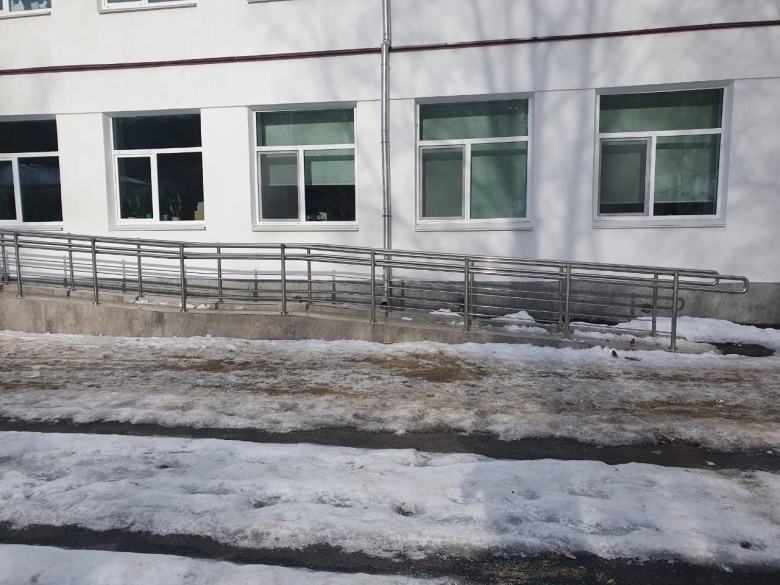 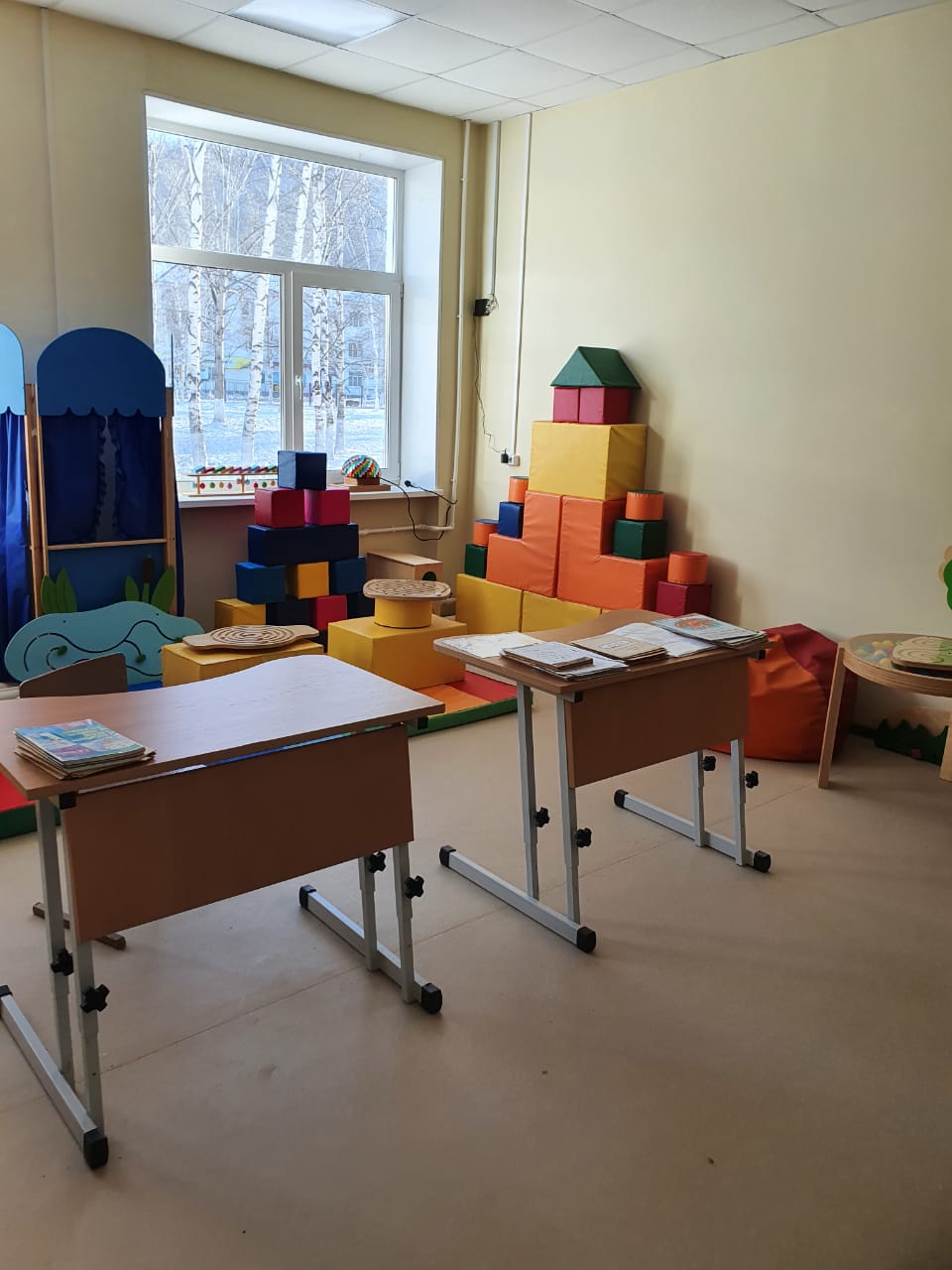 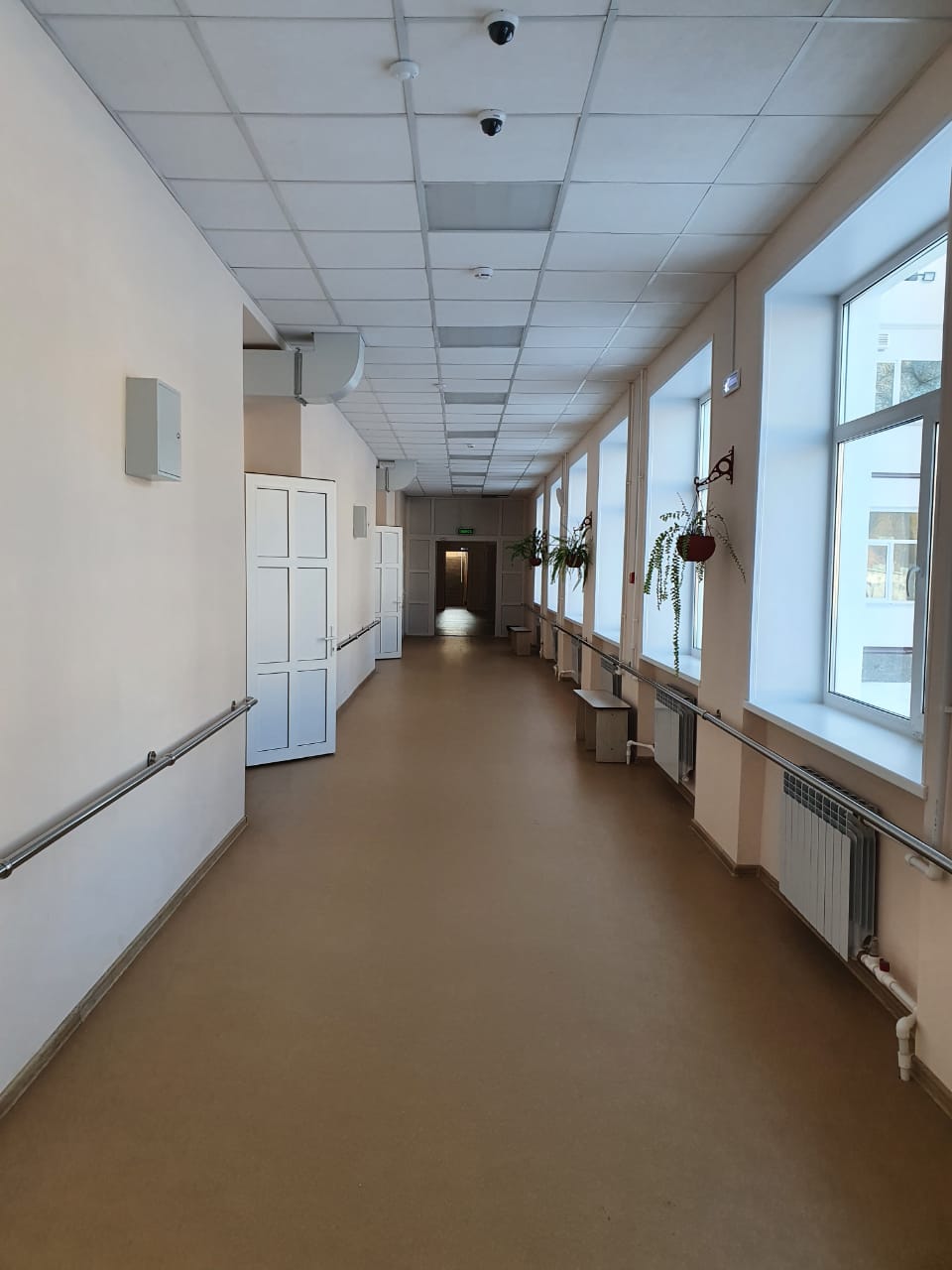 Организация доступности объекта для инвалидов – форма Муниципальное общеобразовательное бюджетное учреждение «Средняя общеобразовательная школа №21»КОРПУС №1Путь следования к объекту пассажирским транспортомНа пути движения ко входу в здание от остановки «Музей» и «Больница» действуют светофоры без звукового сопровождением. Расстояние до объекта от остановки транспорта 100 м. Тротуар поручнями не оборудован. Перепадов высоты на пути следования нет.Вход в здание оборудован пандусом с поручнями, имеется кнопка вызова персонала. Прием ведется на первом этаже в выделенном помещении. 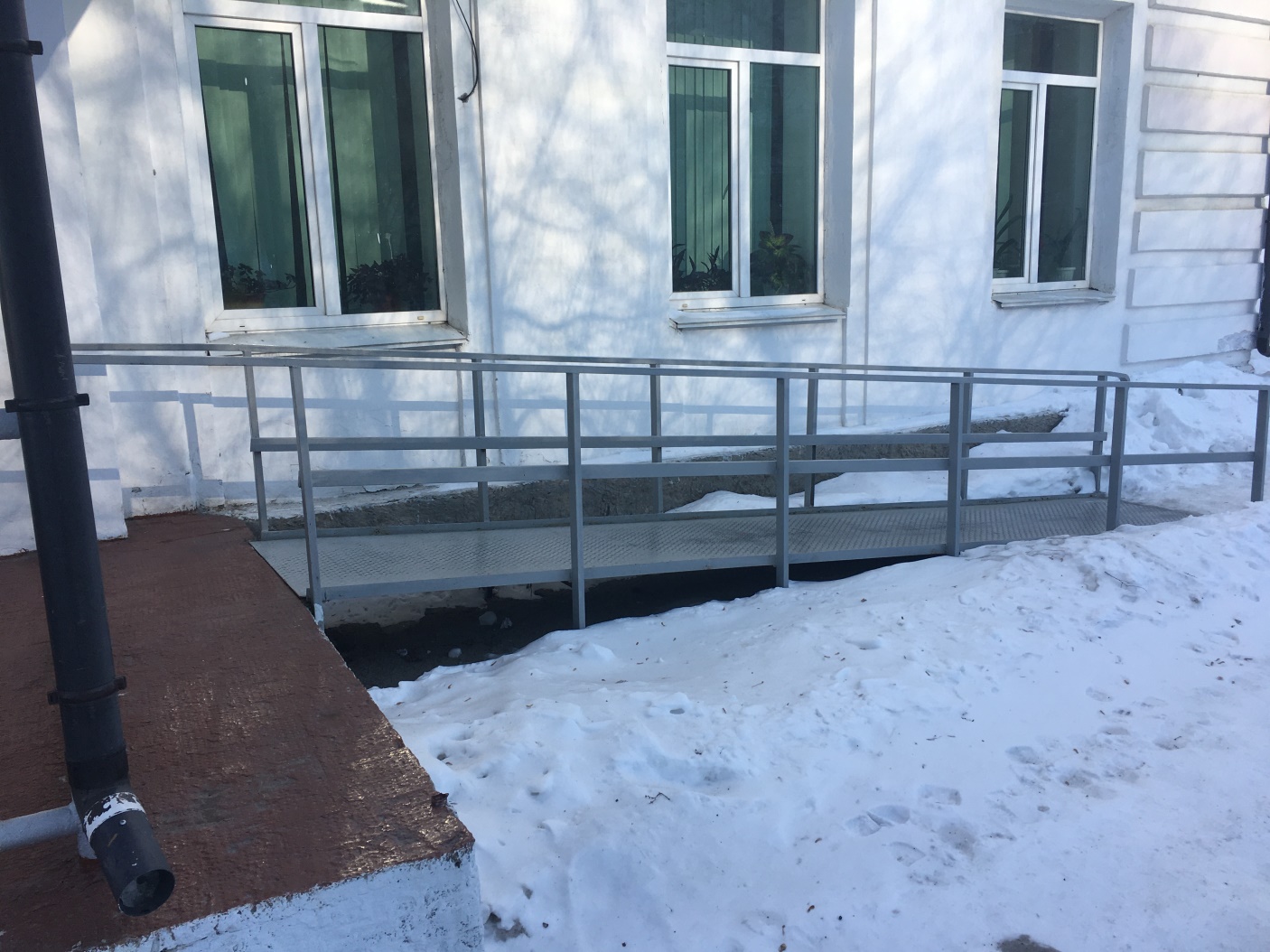 КОРПУС №2Муниципальное общеобразовательное бюджетное учреждение «Средняя общеобразовательная школа №21»КОРПУС №1Путь следования к объекту пассажирским транспортомНа пути движения ко входу в здание от остановки «Музей» и «Больница» действуют светофоры без звукового сопровождением. Расстояние до объекта от остановки транспорта 100 м. Тротуар поручнями не оборудован. Перепадов высоты на пути следования нет.Вход в здание оборудован пандусом с поручнями, имеется кнопка вызова персонала. Прием ведется на первом этаже в выделенном помещении. КОРПУС №2Адрес:692446 Приморский край, г. Дальнегорск, Проспект 50 лет Октября, д. 47Остановки транспорта:Остановки «Универсам», «Музей»Автобусы:1, 5, 6, 8, 102